子計畫二之臺南市「海洋教育」輔導團精進教學工作計畫壹、依據一、國民教育法二、國民中小學九年一貫課程綱要三、教育部補助辦理精進教學要點四、台南市政府101年精進教學計畫主軸貳、目標一、促進海洋教育輔導團之健全發展、提升輔導員專業知能，發展因地制宜之行動方案。二、發展臨海及內陸不同海洋教育模式，依不同學習階段規劃辦理教材教案和融入教學增能研習課程。三、透過教師專業對話方式，促進教學經驗交流分享，精進教學能力。四、整合相關資源，建立海洋教育資源分享與服務之機制。五、建立大學、社教機構與社區策略聯盟，架構海洋教育支援網絡。參、指導單位：教育部。　　主辦單位：臺南市政府。　　輔導單位：國立臺南大學。肆、承辦單位： 臺南市安平區西門國小臺南市七股區竹橋國中臺南市將軍區漚汪國小伍、輔導團組織成員陸、輔導團組織架構與分工柒、輔導團合作對話運作模式一、本輔導團為求海洋教育最佳發展模式，設有國中組召集人及國小組召集人，以因應不同的學習階段、學習方法與需求，上設一名總召集人，負責整合各部資源與求得國中小教材及內容之連貫與永續發展。二、整合海邊學校及山邊學校，藉由輔導團推動山海不同之海洋教育教學模組。三、辦理一場輔導團專業對話，整合臺南縣市既有軟硬體資源，找出國中及國小推動之最佳模式。四、因應不同需求，今年的教師專業精進，共通的部份為海洋教育的課綱精神及如何融入教學活動，國中輔導團著重於課程融入教學及校外教學的加深加廣；而國小部份則重視國小到國中的課程銜接及發展校本課程及融入閱讀活動。捌、學習領域教學現況分析玖、101年度推動重點與行動策略拾、101年度工作項目與期程拾壹、輔導工作類型分析拾貳、預期效益一、了解海洋相關政策並積極將課綱融入教學活動。二、發展在地海洋教育課程及教材。三、提升教師海洋教育教學專業與效能。四、透過產官學合作模式紮根並推廣海洋教育。拾參、經費概算詳如附件拾肆、本計畫呈報臺南市政府教育局國教輔導團初審並經教育部核准後實施。臺南市101年度海洋教育輔導團「輔導團專業對話」研習計畫壹、依據：一、國民教育法二、國民中小學九年一貫課程綱要。三、教育部辦理精進課堂教學能力要點。四、101年臺南市國民教育輔導團計畫。貳、目標：  一、增進海洋教育教師專業知能，提供教師自我成長之管道。   二、因應縣市合併統整海洋教育現有教學資源，進行專業對話精進教師知能。 參、指導單位：教育部、臺南市政府教育局　　主辦單位：台南市國教輔導團　　承辦單位：台南市海洋教育輔導團（西門國小）    肆、實施時間：101年1月26日9：00至16：00(暫定)伍、研習地點：西門國小(暫定)陸、參加人員：海洋教育輔導員。柒、經費：由本市國教海洋教育輔導團101年度「海洋教育輔導團員專業成長工作坊」經費支付。活動經費分析如下：捌、研習時數：全程參與核發7小時研習時數。玖、參加人員及工作人員請各校惠予公假登記並自備環保杯。拾、辦理研習活動圓滿結束後，依權責辦理敘獎。拾壹、本計畫經團務會議決議後實施，修正時亦同。臺南市101年度海洋教育輔導團海洋教育精進教學研習會壹、依據：一、國民教育法二、國民中小學九年一貫課程綱要。三、教育部辦理精進課堂教學能力要點。四、101年臺南市國民教育輔導團計畫。貳、目標：提昇教師對海洋教育課程綱要的知能與海洋課程融入教學之能力。擬升教師研發海洋教育校本課程之創新能力整合各項教育資源與資訊，增進教師教學效能。藉由專業知能成長活動，全面提升學生學習品質。參、指導單位：教育部、臺南市政府教育局肆、主辦單位：台南市國教輔導團伍、承辦單位：台南市海洋教育輔導團（漚汪國小）陸、活動地點：西門國小(暫定) 柒、研習日期：101年2月 (暫定)捌、研習對象：國中、小各校海洋教育小組召集人及海洋教育種子教師，共計100人。玖、研習內容：如附表一。拾、報名方式：臺南市教育網路中心學習護照報名。拾壹、研習經費：由本市國教海洋教育輔導團101年度經費支付。拾貳、研習時數：全程參與研習活動之教師核發14小時研習時數。拾參、辦理研習活動圓滿結束後，依權責辦理敘獎。拾肆、預期效益一、了解海洋相關政策並積極將課綱融入教學活動。二、發展在地海洋教育課程及教材。三、提升教師海洋教育教學專業與效能。四、透過產官學合作模式紮根並推廣海洋教育。海洋教育精進教學研習會課程表臺南市101年度海洋教育輔導團海洋教育融入健體領域示例分享研習壹、依據：一、國民教育法二、國民中小學九年一貫課程綱要。三、教育部辦理精進課堂教學能力要點。四、101年臺南市國民教育輔導團計畫。貳、目標：西門國小旁之鹽水溪，為河川下游，水流緩慢無急流，沿岸生態豐富，適合進行獨木舟活動，活動時欣賞兩岸風光，並探索候鳥及潮間帶動植物的豐富生態，兼具感性與知性。參、指導單位：教育部、臺南市政府教育局　　主辦單位：臺南市國教輔導團　　承辦單位：臺南市西門國小    協辦單位：臺南市帆船委員會    肆、實施時間：101年4月至10月(暫定)伍、研習地點： 西門國小(暫定)陸、參加人員：每校最多二人，每梯次40人，共二梯次。柒、凡接受本訓練活動之學校，將納入西門國小夥伴學校，日後皆可優先報名(以班級為單位)參加西門國小海洋教育融入健體領域之遊學體驗。 捌、經費：由本市海洋教育輔導團101年度經費支付。活動經費分析如下：玖、報名方式: 臺南市教育網路中心學習護照報名。。拾、活動規畫拾壹、注意事項：一、若遇下雨是否取消研習，將於研習前2小時公告於西門國小網站。二、海洋運動休閒活動注意事項1. 防曬並著長袖衣物2. 帶一套換洗衣物3. 請另帶一雙拖鞋或舊布鞋，不可赤足，以免腳部割傷。拾貳、參加人員及工作人員請各校惠予公假登記並自備環保杯。拾參、辦理研習活動圓滿結束後，依權責辦理敘獎。拾肆、本計畫經團務會議決議後實施，修正時亦同。臺南市101年度海洋教育輔導團海洋教育融入各科教學活動設計示例分享研習計畫壹、依據：一、國民教育法二、國民中小學九年一貫課程綱要。三、教育部辦理精進課堂教學能力要點。四、101年臺南市國民教育輔導團計畫。貳、目標：一、協助教師了解海洋教育課程之理念，並能落實於教學中。二、協助教師探討海洋教育課程教學之策略，落實活潑創意教學理念，精進教師課堂教學能力。三、促發教師進行教學實務經驗分享，增進教師對九年一貫海洋教育教學之知能。參、指導單位：教育部、臺南市政府教育局　　主辦單位：台南市國教輔導團　　承辦單位：台南市海洋教育輔導團    肆、實施時間：101年11月9日9：00至16：00(暫定)伍、研習地點： 西門國小(暫定)陸、參加人員：各國小海洋教育小組召集人(務必參加)，或對海洋教育教學有興趣之教師(每校至多1名)。柒、經費：由本市海洋教育輔導團101年度經費支付。活動經費分析如下：捌、報名方式: 請上學習護照報名。玖、研習時數：全程參與核發6小時研習時數。拾、參加人員及工作人員請各校惠予公假登記並自備環保杯。拾壹、辦理研習活動圓滿結束後，依權責辦理敘獎。拾貳、本計畫經團務會議決議後實施，修正時亦同。職稱姓名服務單位職稱備註團長鄭邦鎮台南市政府教育局局長副團長王水文台南市政府教育局副局長副團長黃緒信台南市政府教育局副局長指導教授吳靖國臺灣海洋大學教授指導教授林瑞榮臺南大學教授指導教授戴子堯南台科大教授諮詢教授蕭世民高雄海洋科大教授諮詢教授陳勇輝國立海洋生物博物館博士科教組主任諮詢教授許毅璿真理大學教授輔導督學陳茂盛臺南市政府教育局課程督學輔導督學黃建凱臺南市政府教育局課程督學總召集人莊崑謨西門國小校長海洋藝文國中召集人張晉福竹橋國中校長海洋資源、理化國小召集人凃榮祥漚汪國小校長海洋社會主任輔導員陳山郎竹橋國中輔導主任海洋藝文、國樂主任輔導員呂玉萍漚汪國小教務主任海洋藝文執行秘書邱馨慧西門國小學務主任海洋休閒國中副召集人江俊賢將軍國中校長海洋地質、地科國中副召集人陳育生後港國中校長校長海洋生物、生物國中副召集人林永上西港國中校長校長海洋文學、國文輔導員張隆慶億載國小漁光分校主任維運中心輔導員張曦文鎮海國小教導主任海洋藝文輔導員陳儀芳鎮海國小教務組長海洋社會輔導員周宗明西門國小體育組長海洋休閒輔導員葛慈陽西門國小總務主任海洋自然輔導員陳榮宗公誠國小學務主任海洋社會輔導員凃家聲嘉南國小訓導組長海洋休閒輔導員郭吉模龍山國小教師海洋自然輔導員何憶婷和順國中教師海洋自然組織架構組別成員姓名及職稱主要負責業務組織架構召 集 人莊崑謨校長張晉福校長凃榮祥校長統籌、督導本輔導團之推展組織架構副召集人江俊賢校長陳育生校長林永上校長統籌、督導本輔導團之推展組織架構主任輔導員陳山郎主任呂玉萍主任協助推展、規劃、聯繫協調召集成員集思廣益3. 研擬各項輔導活動主題組織架構執行秘書邱馨慧主任各項活動聯繫執行與資料彙整組織架構行 政 組陳榮宗主任凃家聲組長協助辦理輔導團活動協助辦理輔導團相關行政工作聯繫指導教授與相關單位4. 其他相關輔導團工作組織架構輔導員張曦文主任陳儀芳老師周宗明老師葛慈陽老師郭吉模老師何憶婷老師規劃教師培訓、研習協助新教材的研發、編選或審核教學資源及相關資料搜尋提供到校服務與輔導依個人專長部分，提供教學資源與教學疑難問題解決組織架構諮詢顧問林瑞榮教授蕭世民教授戴子堯教授吳靖國教授陳勇輝博士提供團隊所遇到疑難問題之解答提供研發教材之最新資訊輔導團相關問題諮詢、協助組織架構維運中心張隆慶主任輔導團網站管理維護辦理全市性大型活動現況S（優勢）W（劣勢）O（機會）T（威脅）學習領域本市系統性推動海洋教育已有3年之豐富經驗已開發出多元在地海洋教材產官學合作多年，奠定良好合作模式屬重大議題，實施時需融入各領域大部分家長及學童認為非主要學習科目，並不會特別重視山海學校海洋教育推行模式差異大自編教材多卻未整合 大臺南擁有超過的海岸線、溪河、水庫、埤塘及運河，更有國家級濕地-台江國家公園，豐富的藍帶環境有利於推動海洋教育相關議題及課程已規畫多元校外教學整合路線教師在海洋教育缺少專業知能，外掛式課程造成壓力 本市不濱臨海邊的學校，海洋教育相關資源相對缺乏。國中小對海洋教育的學習未能連貫100年基測海洋教育入題學習領域輔導團輔導員各有專長，可激發多面向之思考與發揮互補的功能，強化組織不斷有新的創意與產能。組織中有教育局督學及國中小校長之編制，能有效擴大行政資源之運用、協助團務之運作。    在有限的時間內，持續辦理教師專業培訓，較無充裕時間辦理較高層次的研習活動。輔導員來自不同學校，且多屬小校，人力不足，業務推動勞心勞力。本市教師素質多優本市海洋教育維運中心資源豐碩「海洋教育」100年正式列入學校課程中，各領域皆要融入海洋教育輔導員找尋不易。2.輔導區域大，區域聯盟之研究主題及統整問題，關係到全市海洋教育的推展。工作項目推動重點行動策略一、理念倡導宣導海洋教育課綱內容。1. 宣導今年度海洋教育推行重點1、辦理100學年度執行之海洋教育課程綱要研習2、依不同學習階段規劃辦理教材教案和融入教學增能研習課程。3. 辦理海洋生態多樣性知能研習活動二、專業實踐1. 辦理國中小海洋教育召集人增能研習，以培訓輔導團種子教師。2. 執行以精進教學為主的輔導員專業成長及教學輔導計畫。建立各校優秀海洋教育教學教師人力資料庫。辦理教學教材內容推廣活動，俾使教師易於教學，且能掌握學生學習狀況。充實並即時更新海洋教育輔導團網站最新消息及教學資料。協助各校海洋教育小組正常運作。專業對談及經驗分享辦理研習活動調查各校教學現況及疑難問題辦理到校服務三、評量改進辦理教學評量的研習，改進教師評量的策略與方式。增進教師了解多元評量之理念與精神。培育教師實作評量能力。教學資源收集、發展校本課程2. 辦理研習活動或工作坊四、創新發展1、成立各校數學專業學習社群，進行各項創新教學專業研究。2、辦理創新教學研習辦理「精進專業、教學創新」之數學研討活動，協助教師精進專業、教學創新。3.結合校外教學整合學習路線，辦理山海相交校際交流活動專業對談及經驗分享2. 理研習活動3.辦理教材教案、教學實例之分享4.辦理校際交流活動五、相關研究辦理輔導員教學輔導專業研究，提升基礎教學能力。配合中央輔導團辦理海洋教育教學研究相關研討會。1、出版專業研究報告2、參加研討會六、整合評鑑將原有臺南縣市海洋資源整合，整併以下三種資源：校外教學資源整合學習路線、海洋維運中心軟硬體資源及產官學合作模式。發展海洋教育之課程融入與教學輔導重點。填列精進教學子計畫二自評表內容檢視。4. 編輯年度成果彙編自我評鑑。1、填列自評表2、出版成果彙編編號工作項目內涵與執行方法場次期程備註2團務精進團務工作會議12每月3團務精進成果彙編102.14團員增能輔導團專業對話1101.2附件一5團員增能輔導員專業成長工作坊9101.2至102.16到校服務策略聯盟4101.2至102.1依台南市國教輔導團整體規劃辦理到校服務策略聯盟研習。7研究發展備課型研習：通識：中小學海洋教育課程綱要之檢討與重構2.正常教學：海洋教育融入教學研習(教科書內涵與教師覺知)3.學校創新：海洋教育校本課程4.創新教學：海洋閱讀教育研習1101.2附件二各校海洋教育召集人及種子教師研習(12)8研究發展備課型研習：通識：中小學海洋教育課程綱要之檢討與重構2.正常教學：海洋教育融入教學研習(教科書內涵與教師覺知)3.學校創新：海洋教育校本課程4.創新教學：海洋閱讀教育研習1101.2附件二各校海洋教育召集人及種子教師研習(12)9研究發展備課型研習：通識：中小學海洋教育課程綱要之檢討與重構2.正常教學：海洋教育融入教學研習(教科書內涵與教師覺知)3.學校創新：海洋教育校本課程4.創新教學：海洋閱讀教育研習1101.2附件二各校海洋教育召集人及種子教師研習(12)研究發展海洋教育融入健體領域示例分享研習2101.4至101.10附件三西門國小(3)10研究發展典範示例分享觀摩1101.11附件四(3)▓申請表▓申請表  教育部補助計畫項目經費表  教育部補助計畫項目經費表  教育部補助計畫項目經費表  教育部補助計畫項目經費表  教育部補助計畫項目經費表  教育部補助計畫項目經費表  教育部補助計畫項目經費表□核定表□核定表申請單位：臺南市申請單位：臺南市申請單位：臺南市申請單位：臺南市申請單位：臺南市申請單位：臺南市申請單位：臺南市申請單位：臺南市計畫名稱：海洋教育輔導團工作計畫計畫名稱：海洋教育輔導團工作計畫計畫名稱：海洋教育輔導團工作計畫計畫名稱：海洋教育輔導團工作計畫計畫名稱：海洋教育輔導團工作計畫計畫名稱：海洋教育輔導團工作計畫計畫期程：101 年 2  月 1  日至 102年 1  月 31 日計畫期程：101 年 2  月 1  日至 102年 1  月 31 日計畫期程：101 年 2  月 1  日至 102年 1  月 31 日計畫期程：101 年 2  月 1  日至 102年 1  月 31 日計畫期程：101 年 2  月 1  日至 102年 1  月 31 日計畫期程：101 年 2  月 1  日至 102年 1  月 31 日計畫期程：101 年 2  月 1  日至 102年 1  月 31 日計畫期程：101 年 2  月 1  日至 102年 1  月 31 日計畫期程：101 年 2  月 1  日至 102年 1  月 31 日計畫期程：101 年 2  月 1  日至 102年 1  月 31 日計畫期程：101 年 2  月 1  日至 102年 1  月 31 日計畫期程：101 年 2  月 1  日至 102年 1  月 31 日計畫期程：101 年 2  月 1  日至 102年 1  月 31 日計畫期程：101 年 2  月 1  日至 102年 1  月 31 日計畫經費總額：90000元，申請金額：90000 元，自籌款：0   元計畫經費總額：90000元，申請金額：90000 元，自籌款：0   元計畫經費總額：90000元，申請金額：90000 元，自籌款：0   元計畫經費總額：90000元，申請金額：90000 元，自籌款：0   元計畫經費總額：90000元，申請金額：90000 元，自籌款：0   元計畫經費總額：90000元，申請金額：90000 元，自籌款：0   元計畫經費總額：90000元，申請金額：90000 元，自籌款：0   元計畫經費總額：90000元，申請金額：90000 元，自籌款：0   元計畫經費總額：90000元，申請金額：90000 元，自籌款：0   元計畫經費總額：90000元，申請金額：90000 元，自籌款：0   元計畫經費總額：90000元，申請金額：90000 元，自籌款：0   元計畫經費總額：90000元，申請金額：90000 元，自籌款：0   元計畫經費總額：90000元，申請金額：90000 元，自籌款：0   元計畫經費總額：90000元，申請金額：90000 元，自籌款：0   元擬向其他機關與民間團體申請補助：▓無□有（請註明其他機關與民間團體申請補助經費之項目及金額）教育部：90000元，補助項目及金額：○○市：              元，補助項目及金額：擬向其他機關與民間團體申請補助：▓無□有（請註明其他機關與民間團體申請補助經費之項目及金額）教育部：90000元，補助項目及金額：○○市：              元，補助項目及金額：擬向其他機關與民間團體申請補助：▓無□有（請註明其他機關與民間團體申請補助經費之項目及金額）教育部：90000元，補助項目及金額：○○市：              元，補助項目及金額：擬向其他機關與民間團體申請補助：▓無□有（請註明其他機關與民間團體申請補助經費之項目及金額）教育部：90000元，補助項目及金額：○○市：              元，補助項目及金額：擬向其他機關與民間團體申請補助：▓無□有（請註明其他機關與民間團體申請補助經費之項目及金額）教育部：90000元，補助項目及金額：○○市：              元，補助項目及金額：擬向其他機關與民間團體申請補助：▓無□有（請註明其他機關與民間團體申請補助經費之項目及金額）教育部：90000元，補助項目及金額：○○市：              元，補助項目及金額：擬向其他機關與民間團體申請補助：▓無□有（請註明其他機關與民間團體申請補助經費之項目及金額）教育部：90000元，補助項目及金額：○○市：              元，補助項目及金額：擬向其他機關與民間團體申請補助：▓無□有（請註明其他機關與民間團體申請補助經費之項目及金額）教育部：90000元，補助項目及金額：○○市：              元，補助項目及金額：擬向其他機關與民間團體申請補助：▓無□有（請註明其他機關與民間團體申請補助經費之項目及金額）教育部：90000元，補助項目及金額：○○市：              元，補助項目及金額：擬向其他機關與民間團體申請補助：▓無□有（請註明其他機關與民間團體申請補助經費之項目及金額）教育部：90000元，補助項目及金額：○○市：              元，補助項目及金額：擬向其他機關與民間團體申請補助：▓無□有（請註明其他機關與民間團體申請補助經費之項目及金額）教育部：90000元，補助項目及金額：○○市：              元，補助項目及金額：擬向其他機關與民間團體申請補助：▓無□有（請註明其他機關與民間團體申請補助經費之項目及金額）教育部：90000元，補助項目及金額：○○市：              元，補助項目及金額：擬向其他機關與民間團體申請補助：▓無□有（請註明其他機關與民間團體申請補助經費之項目及金額）教育部：90000元，補助項目及金額：○○市：              元，補助項目及金額：擬向其他機關與民間團體申請補助：▓無□有（請註明其他機關與民間團體申請補助經費之項目及金額）教育部：90000元，補助項目及金額：○○市：              元，補助項目及金額：經費項目經費項目計畫經費明細計畫經費明細計畫經費明細計畫經費明細計畫經費明細計畫經費明細計畫經費明細計畫經費明細計畫經費明細教育部核定計畫經費（申請單位請勿填寫）教育部核定計畫經費（申請單位請勿填寫）教育部核定計畫經費（申請單位請勿填寫）經費項目經費項目單價（元）單價（元）數量數量總價(元)總價(元)總價(元)說明說明金額（元）金額（元）說明業務費講師鐘點費1,6001,600212133,60033,60033,60012+3*2+3=2112+3*2+3=21業務費印刷費606030030018,00018,00018,000業務費場地佈置費2,0002,000336,0006,0006,000業務費教材教具費5,2005,200115,2005,2005,200業務費膳費808020020016,00016,00016,000業務費旅運費8000800011800080008000講師交通費講師交通費業務費小計86,80086,80086,800雜支1式1式3,2003,2003,200合  計合  計90,00090,00090,000最高業務費6%最高業務費6%承辦             會計            機關長官單位             單位            或負責人承辦             會計            機關長官單位             單位            或負責人承辦             會計            機關長官單位             單位            或負責人承辦             會計            機關長官單位             單位            或負責人承辦             會計            機關長官單位             單位            或負責人承辦             會計            機關長官單位             單位            或負責人承辦             會計            機關長官單位             單位            或負責人承辦             會計            機關長官單位             單位            或負責人承辦             會計            機關長官單位             單位            或負責人承辦             會計            機關長官單位             單位            或負責人承辦             會計            機關長官單位             單位            或負責人教育部      教育部承辦人      單位主管教育部      教育部承辦人      單位主管教育部      教育部承辦人      單位主管備註：1、依行政院91年5月29日院授主忠字第091003820號函頒對民間團體捐助之規定，為避免民間團體以同一事由或活動向多機關申請捐助，造成重複情形，各機關訂定捐助規範時，應明定以同一事由或活動向多機關提出申請捐助，應列明全部經費內容，及擬向各機關申請補助經費項目及金額。2、補助案件除因特殊需要並經本部同意者外，以不補助人事費為原則；另內部場地使用費及行政管理費則一律不予補助。3、各經費項目，除依相關規定無法區分者外，以人事費、業務費、雜支、設備及投資四項為編列原則。4、雜支最高以【(業務費)*6%】編列。備註：1、依行政院91年5月29日院授主忠字第091003820號函頒對民間團體捐助之規定，為避免民間團體以同一事由或活動向多機關申請捐助，造成重複情形，各機關訂定捐助規範時，應明定以同一事由或活動向多機關提出申請捐助，應列明全部經費內容，及擬向各機關申請補助經費項目及金額。2、補助案件除因特殊需要並經本部同意者外，以不補助人事費為原則；另內部場地使用費及行政管理費則一律不予補助。3、各經費項目，除依相關規定無法區分者外，以人事費、業務費、雜支、設備及投資四項為編列原則。4、雜支最高以【(業務費)*6%】編列。備註：1、依行政院91年5月29日院授主忠字第091003820號函頒對民間團體捐助之規定，為避免民間團體以同一事由或活動向多機關申請捐助，造成重複情形，各機關訂定捐助規範時，應明定以同一事由或活動向多機關提出申請捐助，應列明全部經費內容，及擬向各機關申請補助經費項目及金額。2、補助案件除因特殊需要並經本部同意者外，以不補助人事費為原則；另內部場地使用費及行政管理費則一律不予補助。3、各經費項目，除依相關規定無法區分者外，以人事費、業務費、雜支、設備及投資四項為編列原則。4、雜支最高以【(業務費)*6%】編列。備註：1、依行政院91年5月29日院授主忠字第091003820號函頒對民間團體捐助之規定，為避免民間團體以同一事由或活動向多機關申請捐助，造成重複情形，各機關訂定捐助規範時，應明定以同一事由或活動向多機關提出申請捐助，應列明全部經費內容，及擬向各機關申請補助經費項目及金額。2、補助案件除因特殊需要並經本部同意者外，以不補助人事費為原則；另內部場地使用費及行政管理費則一律不予補助。3、各經費項目，除依相關規定無法區分者外，以人事費、業務費、雜支、設備及投資四項為編列原則。4、雜支最高以【(業務費)*6%】編列。備註：1、依行政院91年5月29日院授主忠字第091003820號函頒對民間團體捐助之規定，為避免民間團體以同一事由或活動向多機關申請捐助，造成重複情形，各機關訂定捐助規範時，應明定以同一事由或活動向多機關提出申請捐助，應列明全部經費內容，及擬向各機關申請補助經費項目及金額。2、補助案件除因特殊需要並經本部同意者外，以不補助人事費為原則；另內部場地使用費及行政管理費則一律不予補助。3、各經費項目，除依相關規定無法區分者外，以人事費、業務費、雜支、設備及投資四項為編列原則。4、雜支最高以【(業務費)*6%】編列。備註：1、依行政院91年5月29日院授主忠字第091003820號函頒對民間團體捐助之規定，為避免民間團體以同一事由或活動向多機關申請捐助，造成重複情形，各機關訂定捐助規範時，應明定以同一事由或活動向多機關提出申請捐助，應列明全部經費內容，及擬向各機關申請補助經費項目及金額。2、補助案件除因特殊需要並經本部同意者外，以不補助人事費為原則；另內部場地使用費及行政管理費則一律不予補助。3、各經費項目，除依相關規定無法區分者外，以人事費、業務費、雜支、設備及投資四項為編列原則。4、雜支最高以【(業務費)*6%】編列。備註：1、依行政院91年5月29日院授主忠字第091003820號函頒對民間團體捐助之規定，為避免民間團體以同一事由或活動向多機關申請捐助，造成重複情形，各機關訂定捐助規範時，應明定以同一事由或活動向多機關提出申請捐助，應列明全部經費內容，及擬向各機關申請補助經費項目及金額。2、補助案件除因特殊需要並經本部同意者外，以不補助人事費為原則；另內部場地使用費及行政管理費則一律不予補助。3、各經費項目，除依相關規定無法區分者外，以人事費、業務費、雜支、設備及投資四項為編列原則。4、雜支最高以【(業務費)*6%】編列。備註：1、依行政院91年5月29日院授主忠字第091003820號函頒對民間團體捐助之規定，為避免民間團體以同一事由或活動向多機關申請捐助，造成重複情形，各機關訂定捐助規範時，應明定以同一事由或活動向多機關提出申請捐助，應列明全部經費內容，及擬向各機關申請補助經費項目及金額。2、補助案件除因特殊需要並經本部同意者外，以不補助人事費為原則；另內部場地使用費及行政管理費則一律不予補助。3、各經費項目，除依相關規定無法區分者外，以人事費、業務費、雜支、設備及投資四項為編列原則。4、雜支最高以【(業務費)*6%】編列。備註：1、依行政院91年5月29日院授主忠字第091003820號函頒對民間團體捐助之規定，為避免民間團體以同一事由或活動向多機關申請捐助，造成重複情形，各機關訂定捐助規範時，應明定以同一事由或活動向多機關提出申請捐助，應列明全部經費內容，及擬向各機關申請補助經費項目及金額。2、補助案件除因特殊需要並經本部同意者外，以不補助人事費為原則；另內部場地使用費及行政管理費則一律不予補助。3、各經費項目，除依相關規定無法區分者外，以人事費、業務費、雜支、設備及投資四項為編列原則。4、雜支最高以【(業務費)*6%】編列。備註：1、依行政院91年5月29日院授主忠字第091003820號函頒對民間團體捐助之規定，為避免民間團體以同一事由或活動向多機關申請捐助，造成重複情形，各機關訂定捐助規範時，應明定以同一事由或活動向多機關提出申請捐助，應列明全部經費內容，及擬向各機關申請補助經費項目及金額。2、補助案件除因特殊需要並經本部同意者外，以不補助人事費為原則；另內部場地使用費及行政管理費則一律不予補助。3、各經費項目，除依相關規定無法區分者外，以人事費、業務費、雜支、設備及投資四項為編列原則。4、雜支最高以【(業務費)*6%】編列。備註：1、依行政院91年5月29日院授主忠字第091003820號函頒對民間團體捐助之規定，為避免民間團體以同一事由或活動向多機關申請捐助，造成重複情形，各機關訂定捐助規範時，應明定以同一事由或活動向多機關提出申請捐助，應列明全部經費內容，及擬向各機關申請補助經費項目及金額。2、補助案件除因特殊需要並經本部同意者外，以不補助人事費為原則；另內部場地使用費及行政管理費則一律不予補助。3、各經費項目，除依相關規定無法區分者外，以人事費、業務費、雜支、設備及投資四項為編列原則。4、雜支最高以【(業務費)*6%】編列。補助方式： □全額補助部分補助　【補助比率○○％】□酌予補助補助方式： □全額補助部分補助　【補助比率○○％】□酌予補助補助方式： □全額補助部分補助　【補助比率○○％】□酌予補助備註：1、依行政院91年5月29日院授主忠字第091003820號函頒對民間團體捐助之規定，為避免民間團體以同一事由或活動向多機關申請捐助，造成重複情形，各機關訂定捐助規範時，應明定以同一事由或活動向多機關提出申請捐助，應列明全部經費內容，及擬向各機關申請補助經費項目及金額。2、補助案件除因特殊需要並經本部同意者外，以不補助人事費為原則；另內部場地使用費及行政管理費則一律不予補助。3、各經費項目，除依相關規定無法區分者外，以人事費、業務費、雜支、設備及投資四項為編列原則。4、雜支最高以【(業務費)*6%】編列。備註：1、依行政院91年5月29日院授主忠字第091003820號函頒對民間團體捐助之規定，為避免民間團體以同一事由或活動向多機關申請捐助，造成重複情形，各機關訂定捐助規範時，應明定以同一事由或活動向多機關提出申請捐助，應列明全部經費內容，及擬向各機關申請補助經費項目及金額。2、補助案件除因特殊需要並經本部同意者外，以不補助人事費為原則；另內部場地使用費及行政管理費則一律不予補助。3、各經費項目，除依相關規定無法區分者外，以人事費、業務費、雜支、設備及投資四項為編列原則。4、雜支最高以【(業務費)*6%】編列。備註：1、依行政院91年5月29日院授主忠字第091003820號函頒對民間團體捐助之規定，為避免民間團體以同一事由或活動向多機關申請捐助，造成重複情形，各機關訂定捐助規範時，應明定以同一事由或活動向多機關提出申請捐助，應列明全部經費內容，及擬向各機關申請補助經費項目及金額。2、補助案件除因特殊需要並經本部同意者外，以不補助人事費為原則；另內部場地使用費及行政管理費則一律不予補助。3、各經費項目，除依相關規定無法區分者外，以人事費、業務費、雜支、設備及投資四項為編列原則。4、雜支最高以【(業務費)*6%】編列。備註：1、依行政院91年5月29日院授主忠字第091003820號函頒對民間團體捐助之規定，為避免民間團體以同一事由或活動向多機關申請捐助，造成重複情形，各機關訂定捐助規範時，應明定以同一事由或活動向多機關提出申請捐助，應列明全部經費內容，及擬向各機關申請補助經費項目及金額。2、補助案件除因特殊需要並經本部同意者外，以不補助人事費為原則；另內部場地使用費及行政管理費則一律不予補助。3、各經費項目，除依相關規定無法區分者外，以人事費、業務費、雜支、設備及投資四項為編列原則。4、雜支最高以【(業務費)*6%】編列。備註：1、依行政院91年5月29日院授主忠字第091003820號函頒對民間團體捐助之規定，為避免民間團體以同一事由或活動向多機關申請捐助，造成重複情形，各機關訂定捐助規範時，應明定以同一事由或活動向多機關提出申請捐助，應列明全部經費內容，及擬向各機關申請補助經費項目及金額。2、補助案件除因特殊需要並經本部同意者外，以不補助人事費為原則；另內部場地使用費及行政管理費則一律不予補助。3、各經費項目，除依相關規定無法區分者外，以人事費、業務費、雜支、設備及投資四項為編列原則。4、雜支最高以【(業務費)*6%】編列。備註：1、依行政院91年5月29日院授主忠字第091003820號函頒對民間團體捐助之規定，為避免民間團體以同一事由或活動向多機關申請捐助，造成重複情形，各機關訂定捐助規範時，應明定以同一事由或活動向多機關提出申請捐助，應列明全部經費內容，及擬向各機關申請補助經費項目及金額。2、補助案件除因特殊需要並經本部同意者外，以不補助人事費為原則；另內部場地使用費及行政管理費則一律不予補助。3、各經費項目，除依相關規定無法區分者外，以人事費、業務費、雜支、設備及投資四項為編列原則。4、雜支最高以【(業務費)*6%】編列。備註：1、依行政院91年5月29日院授主忠字第091003820號函頒對民間團體捐助之規定，為避免民間團體以同一事由或活動向多機關申請捐助，造成重複情形，各機關訂定捐助規範時，應明定以同一事由或活動向多機關提出申請捐助，應列明全部經費內容，及擬向各機關申請補助經費項目及金額。2、補助案件除因特殊需要並經本部同意者外，以不補助人事費為原則；另內部場地使用費及行政管理費則一律不予補助。3、各經費項目，除依相關規定無法區分者外，以人事費、業務費、雜支、設備及投資四項為編列原則。4、雜支最高以【(業務費)*6%】編列。備註：1、依行政院91年5月29日院授主忠字第091003820號函頒對民間團體捐助之規定，為避免民間團體以同一事由或活動向多機關申請捐助，造成重複情形，各機關訂定捐助規範時，應明定以同一事由或活動向多機關提出申請捐助，應列明全部經費內容，及擬向各機關申請補助經費項目及金額。2、補助案件除因特殊需要並經本部同意者外，以不補助人事費為原則；另內部場地使用費及行政管理費則一律不予補助。3、各經費項目，除依相關規定無法區分者外，以人事費、業務費、雜支、設備及投資四項為編列原則。4、雜支最高以【(業務費)*6%】編列。備註：1、依行政院91年5月29日院授主忠字第091003820號函頒對民間團體捐助之規定，為避免民間團體以同一事由或活動向多機關申請捐助，造成重複情形，各機關訂定捐助規範時，應明定以同一事由或活動向多機關提出申請捐助，應列明全部經費內容，及擬向各機關申請補助經費項目及金額。2、補助案件除因特殊需要並經本部同意者外，以不補助人事費為原則；另內部場地使用費及行政管理費則一律不予補助。3、各經費項目，除依相關規定無法區分者外，以人事費、業務費、雜支、設備及投資四項為編列原則。4、雜支最高以【(業務費)*6%】編列。備註：1、依行政院91年5月29日院授主忠字第091003820號函頒對民間團體捐助之規定，為避免民間團體以同一事由或活動向多機關申請捐助，造成重複情形，各機關訂定捐助規範時，應明定以同一事由或活動向多機關提出申請捐助，應列明全部經費內容，及擬向各機關申請補助經費項目及金額。2、補助案件除因特殊需要並經本部同意者外，以不補助人事費為原則；另內部場地使用費及行政管理費則一律不予補助。3、各經費項目，除依相關規定無法區分者外，以人事費、業務費、雜支、設備及投資四項為編列原則。4、雜支最高以【(業務費)*6%】編列。備註：1、依行政院91年5月29日院授主忠字第091003820號函頒對民間團體捐助之規定，為避免民間團體以同一事由或活動向多機關申請捐助，造成重複情形，各機關訂定捐助規範時，應明定以同一事由或活動向多機關提出申請捐助，應列明全部經費內容，及擬向各機關申請補助經費項目及金額。2、補助案件除因特殊需要並經本部同意者外，以不補助人事費為原則；另內部場地使用費及行政管理費則一律不予補助。3、各經費項目，除依相關規定無法區分者外，以人事費、業務費、雜支、設備及投資四項為編列原則。4、雜支最高以【(業務費)*6%】編列。餘款繳回方式：依核撥結報作業要點辦理（繳回    □不繳回）□其他（請備註說明）餘款繳回方式：依核撥結報作業要點辦理（繳回    □不繳回）□其他（請備註說明）餘款繳回方式：依核撥結報作業要點辦理（繳回    □不繳回）□其他（請備註說明）項次項目單位單價數量金額備註1膳費人次80252000元總計總計總計總計總計2000元新臺幣： 貳仟元整新臺幣： 貳仟元整新臺幣： 貳仟元整新臺幣： 貳仟元整新臺幣： 貳仟元整新臺幣： 貳仟元整新臺幣： 貳仟元整項次項目單位單價數量金額備註1講師鐘點費節16001219200外聘2資料費人次401008000含裝訂3場地布置費式2000120004教具教材費式3200132005膳費份80200160006旅運費式4000140007雜支式120011200總計總計總計總計總計53600新臺幣：伍萬參仟陸佰元整新臺幣：伍萬參仟陸佰元整新臺幣：伍萬參仟陸佰元整新臺幣：伍萬參仟陸佰元整新臺幣：伍萬參仟陸佰元整新臺幣：伍萬參仟陸佰元整新臺幣：伍萬參仟陸佰元整第一天第二天時間課程內容課程內容主持人08：30~08：50報到、領取資料-海洋教育輔導團隊08：50~09：10始業式/開幕致詞-教育局鄭邦鎮局長莊崑謨校長/凃榮祥校長/張晉福校長09：10~10：10海洋教育的多元思維吳靖國教授臺灣海洋大學海洋教育校本課程林瑞榮教授臺南大學張晉福校長10：10~10：30茶敘茶敘海洋教育輔導團隊10：30~12：00海洋教育課程綱要、教科書內涵與教師覺知吳靖國教授臺灣海洋大學海洋教育校本課程林瑞榮教授臺南大學莊崑謨校長12：10~13：30午餐午餐海洋教育輔導團隊13：30~15：00海洋閱讀教育研習吳靖國教授臺灣海洋大學海賊王的 Hi 海人生 --- 海洋科學領域教學分享劉承玨老師國立苗栗高級中學凃榮祥校長15：00~15：20茶敘茶敘海洋教育輔導團隊15：20~16：20海洋閱讀教育研習吳靖國教授臺灣海洋大學綜合座談教育局鄭邦鎮局長莊崑謨校長/凃榮祥校長/張晉福校長16：20~賦歸賦歸項次項目單位單價數量金額備註1講師鐘點費節160069600 外聘3人*2次2場地布置費式2000120003雜支式100011000 4教具教材費式100011000 總計總計總計總計總計13600新臺幣：壹萬參仟陸佰元整新臺幣：壹萬參仟陸佰元整新臺幣：壹萬參仟陸佰元整新臺幣：壹萬參仟陸佰元整新臺幣：壹萬參仟陸佰元整新臺幣：壹萬參仟陸佰元整新臺幣：壹萬參仟陸佰元整時間活動內容活動內容負責人員備註9:30抵達漁光島抵達漁光島莊崑謨校長注意乘車安全9:40-11:20OP帆船獨木舟OP帆船：邱馨慧主任周宗明老師2位教練注意防曬11:20-11:40換裝換裝邱馨慧主任注意時間勿拖延11:40賦歸賦歸邱馨慧主任注意乘車安全項次項目單位單價數量金額備註1講師鐘點費節80064800 外聘2資料費人次401004000含裝訂3場地布置費式200012000 4教具教材費式100011000 5膳費份801008000 雜支式100011000總計總計總計總計總計20800新臺幣：貳萬零捌佰元整新臺幣：貳萬零捌佰元整新臺幣：貳萬零捌佰元整新臺幣：貳萬零捌佰元整新臺幣：貳萬零捌佰元整新臺幣：貳萬零捌佰元整新臺幣：貳萬零捌佰元整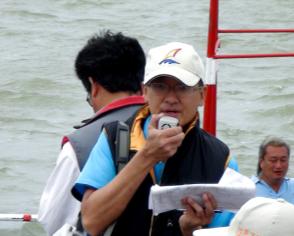 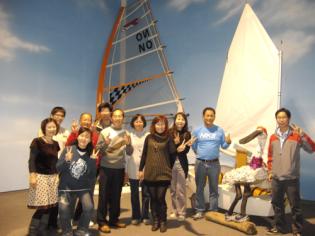 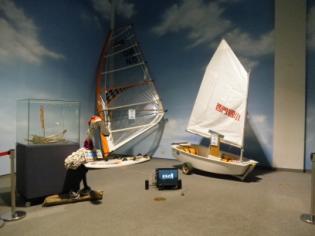 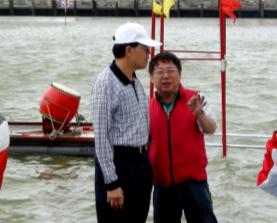 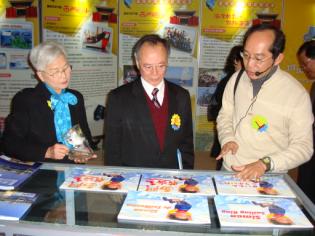 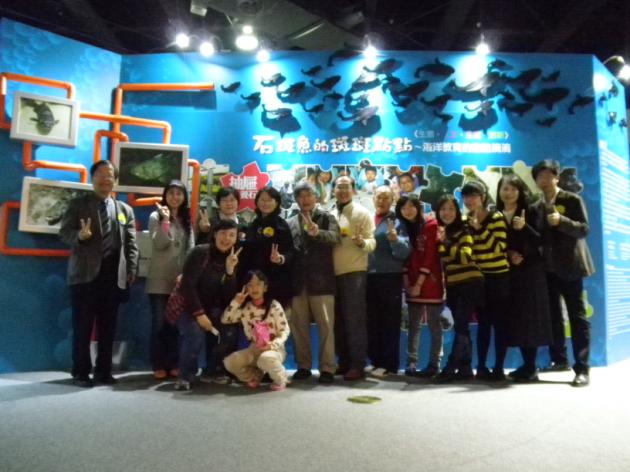 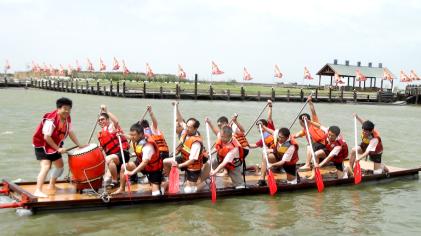 